RESOLUCIÓN NÚMERO  CIENTO VEINTICINCO, NÚMERO CORRELATIVO MIGOB-2017-0114. UNIDAD DE ACCESO A LA INFORMACIÓN DEL MINISTERIO DE GOBERNACIÓN Y DESARROLLO TERRITORIAL. San Salvador, a las once horas  y treinta minutos del día treinta uno de julio de  dos mil diecisiete. CONSIDERANDO: I. Que habiéndose presentado solicitud a la Unidad de Acceso a la Información  de esta Secretaria de Estado por: ------------------------------------------------------, el día cinco  de julio de 2017. En la cual requiere: 1) Manual de Procedimiento de Ingresos por Venta de planchas y viruta; 2) Manual de funciones del Director de Imprenta Nacional; 3) Normativa del fondo circulante de la Imprenta Nacional; 4) Ingresos por cuenta de viruta 2015- 2016; 5) Constancia de tiempo de servicio: 2004 - 2005 CORREOS; 2006 – MIGOBDT;  2006 - 2017 IMPRENTA NACIONAL. II.  Que la referida solicitud cumple con todos los requisitos establecidos en el artículo 66 de la Ley de Acceso a la Información Pública (LAIP) y  el artículo 50 del Reglamento de la Ley antes citada, asimismo, la información solicitada no se encuentra entre las excepciones enumeradas en los artículos 19 y 24 de la Ley y 19 de su Reglamento. III. Conforme artículo 70 de la LAIP, se trasladó la solicitud a las  unidades administrativas que pueden poseer la información, Dirección de Planificación y Desarrollo Estratégico, Dirección Ejecutiva, Dirección General de Correos, Dirección de Recursos Humanos y Dirección de Imprenta Nacional, remitiendo la información que era administrada por estas. POR TANTO, conforme a los Arts. 1, 2, 6, 18 y  86 inc. 3° de la Constitución de la Republica, y en base al derecho que le asiste a la solicitante enunciado en los Arts. 2, 7, 9, 50, 62  y 72 de la Ley de Acceso a la Información Pública, esta dependencia, RESUELVE: 1° CONCEDER el acceso a la información. 2° Remítase la presente por medio señalada para tal efecto. NOTIFÍQUESE.JENNI VANESSA QUINTANILLA GARCIA OFICIAL DE INFORMACIÓN AD HONOREM 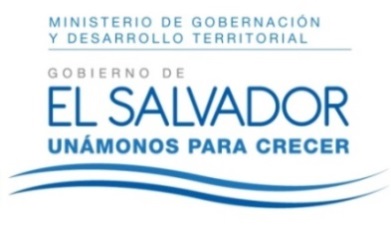 MINISTERIO DE GOBERNACIÓN Y DESARROLLO TERRITORIALREPÚBLICA DE EL SALVADOR, AMÉRICA CENTRALMINISTERIO DE GOBERNACIÓN Y DESARROLLO TERRITORIALREPÚBLICA DE EL SALVADOR, AMÉRICA CENTRALMINISTERIO DE GOBERNACIÓN Y DESARROLLO TERRITORIALREPÚBLICA DE EL SALVADOR, AMÉRICA CENTRAL